   NWACP 5th Annual Summit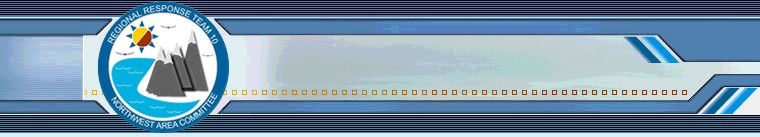 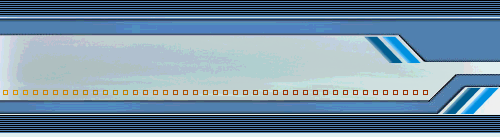 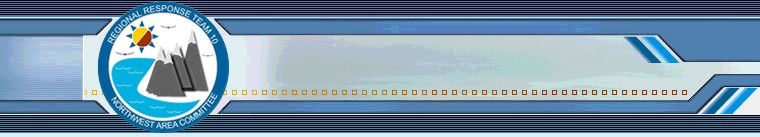 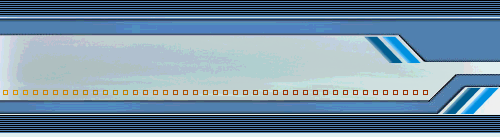 5th Annual Northwest Area Contingency Plan SummitDecember 4, 2015Contents•	Date, Time and Location•	Purpose•	Who Should Attend•	Agenda•	How to Participate•	Advance ReadingDate, Time and Location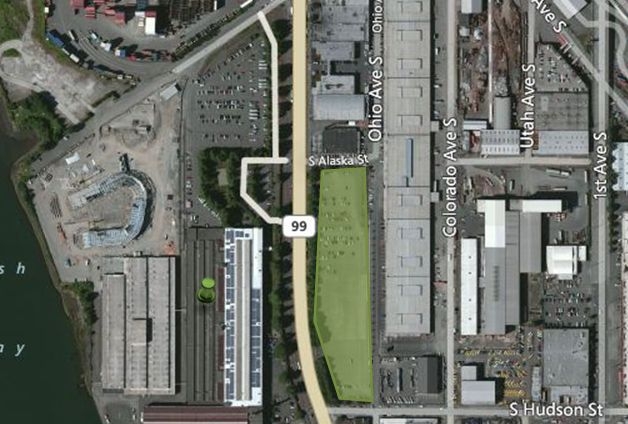 PurposeThe 2015 Northwest Area Contingency Plan 5th Annual Summit will provide an opportunity for broader input on the updates to the next Northwest Area Contingency Plan (NWACP), which will be published in January 2017. This summit will provide the executive committee of the Northwest Area Committee a prioritized list of plan updates and potential task forces to develop the updates.  The executive committee will decide which plan updates will be included in the 2017 NWACP based on the input provided at the annual summit.For more information on the NW Area Contingency Plan and its role in WA, OR and ID, please see our general brochure or visit our website: www.rrt10nwac.com.Who Should AttendOil and HazMat Spill response organizations, industry, government, non-profit other interested parties or individuals.AgendaHow to ParticipateEach organization participating will get 3 minutes and 1 Power Point slide to present the issues that they would like addressed in the 2017 NWACP. These issues may include:•	Plan updates or additions•	Issues that need to be addressed through policy updates that may or may not result in a plan update•	Policies or plans that need to be exercisedIf you do not have anything that you would like to present, then just RSVP. You will still be able to help shape the 2017 plan update by identifying work products to be completed by task forces or volunteering for task forces.  Please be sure to complete the advanced reading listed below so that you can fully participate in the discussions.Please RSVP here: http://www.signupgenius.com/go/30E0F4FAFAC29ABF49-annualIf you would like to present potential 2017 updates then you must follow the instructions on the presentation slide template and email your slide to clark.josie@epa.gov  and heather.a.parker@uscg.mil by close of business on November 17, 2015.Read AheadsPlease review the following documents to help prepare for the discussions that we will have during the summit:•	Introduction to the Northwest Area Contingency Plan•	Presentation Slide Template (if presenting proposed 2017 updates or issues)•	Draft 2016 NW Area Contingency Plan (pls see Preface Section for a listing of all changed content)TimeDescription8:30 – 9:00Introduction, Summit Goals & Objectives, Review of outcomes from 2013 Summit and the 2014 Task Forces9:00 – 11:00Issues Discussion11:00 – 11:15Break11:15 – 12: 00Small Group Breakout12:00 – 12:45Lunch12:45 – 2: 15Breakout Briefings2:15 – 2:30Nominal Process & BREAK2:30 – 3:00Voting Results & Priority Consensus3:00 – 3:30Task Force Volunteers3:30 – 4:30Exercise Discussion